安心釀文化季－青年學子御釀便當競賽活動醍醐香風味御釀便當競賽-活動報名簡章報名資格：對餐飲料理有興趣之高中職、各大專院校餐飲、烘焙等相關科系之學生均可報名參加。報名日期：即日起至104年9月12日（星期六）止。報名方式：報名表需至官網「http://www.itop.com.tw/jhutian/index.html」點選，最新消息下載報名相關表格（含食譜），填寫完整。參賽者應以本名投稿，每件作品請填寫一份「報名表」(附件一)、「數位影像張貼表」(附件二)、「食譜表」(附件三)、「作品著作權轉讓及共同所有同意書」(附件四)，各一份。郵寄：製成光碟連同書面資料於104年9月12日（六）下午5時前，寄至『804高雄市鼓山區明華路305號3樓之二 凱莉國際公司 盧小姐收』，以郵戳時間為憑，完成報名手續。E-mail收件：作品以數位檔傳至指定信箱k5536680@gmail.com，作品檔名需與報名表相同，即書寫成「姓名-作品名稱 」。※參賽作品一律不退件，請自留底稿，本次活動需自行負擔郵資等相關費用。比賽辦法：比賽日期：1.預賽104年9月12日（六）前，郵戳時間或E-mailk5536680@gmail.com寄至時間為憑。          2.決賽104年9月19日(六)安心釀文化季當日舉辦。(時間將另行通知)比賽地點：決賽-安心釀文化季會場(竹田驛園)。報到及前置作業場地為「竹田新發宴席廳」，地址:屏東縣竹田鄉公正路42-22號(市場旁)。參賽食材成本價：傳統組-約新台幣60元整。 創意組-約新台幣100元整。    全部食材請自備且請先自行在家洗淨(白米飯，活動現場會提供，需列入成本價)，生材、半成品（需帶至現場加工加熱）進場，選手須在1小時內完成作品並放置於主辦單位提供之便當盒內（包括展台佈置、衛生、清洗器具；請選手於比賽前提早30分鐘報到，以便聽取講解比賽規則），並請先以電腦打字填寫完畢附件2(作品主題名稱)。參賽選手需自行攜帶帽子、廚師服及圍裙等個人物品。提供器具:每組提供一套器具。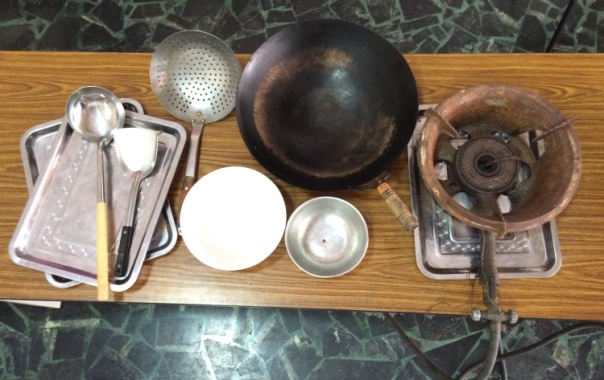 本簡章如有不當或不足之處，主辦單位有權適時修正，將以活動官網公告為準。本次參賽人員均由本單位提供參賽證明；指導老師將另提供感謝狀。比賽方式：※預賽第一階段:    1.報名人數：不限。   2.說明：以竹田鄉在地生產醬油產品入菜，客家特色料理作為競賽主題：米飯1樣、主菜1樣、配菜3樣、小菜1樣之套餐方式以裝入便當盒內展示（禁用保育類食材）同1個作品，共2份。將比賽的菜餚製作，拍成照片，照片中要同時呈現菜餚內所使用的竹田鄉在地生產醬油產品，並以word軟體詳細、準確地書寫菜餚材料、作法、菜餚照片及創作理念，製成光碟連同書面資料於104年9月12日（六）前以掛號寄至『804高雄市鼓山區明華路305號3樓之二 凱莉國際公司 盧小姐收』；將選出傳統組及創意組各6組，共計12組，參加決賽。     E-mail收件：作品以數位檔傳至指定信箱k5536680@gmail.com，作品檔名需與報名表相同，即書寫成「姓名-作品名稱 」。※預賽-參賽規格1.所有參賽作品不得經電腦合成、加色、加字及彩繪。2.作品全部以數位影像交件，長寬畫素須達3200*2400以上，檔案大小需3MB以上。(檔案副檔名限為TIFF檔、JPEG檔)；另自行將照片數位影像電子檔張貼於【數位影像張貼表】(附件2)，並說明作品特色(150字內)。未符合以上格式或規定者視同棄權(未符合資料，恕不另寄回)。 ※決賽(第二階段):      1.時間：104年9月19日(星期六)      2.報到及前置作業場地：竹田新發宴席廳(屏東縣竹田鄉公正路42-22號 市場旁)     3.報到程序：請攜帶相關證件，供報到查核。     4.展示地點：安心釀文化季會場(竹田驛園：屏東縣竹田鄉履豐村豐明路23或27號)。     5.注意事項：現場需將食材擺放置桌面，讓評審及主辦單位檢查審視有無不符合規定之食材。   決賽評選：       參賽人員必須於指定時間1小時內完成呈現該組第一階段照片中的米飯1樣、主菜1樣、   配菜3樣、小菜1樣，具客家特色料理之套餐方式裝入便當盒展示。（可先製成半成品至活動會   場加熱），同1個作品，共2份。用主辦單位準備之便當盒展示，將其作品依照號碼牌放置   (1人擺放面積為60X60公分，含紅色桌巾)於活動會場比賽評分桌上。評分標準：   1.傳統組:  觀眾投票 40% (含網路票選及現場票選) 專業評分 60% (口感40%、觀感25%、展台呈現15%、理念說明10%、衛生10%。)   2.創意組:      觀眾投票 40% (含網路票選及現場票選) 專業評分 60% (創意30%、口感20%、觀感15%、展台呈現15%、理念說明10%、衛生10%。)比賽獎金：傳統組及創意組分組：第一名：獎金 10,000 元及獎牌一只第二名：獎金 6,000  元及獎牌一只第三名：獎金 3,000  元及獎牌一只    優勝獎3名：獎金 1,000元及獎狀一只使用權屬：    獲獎作品之著作權歸屬屏東縣政府所有，本府得不限地點、時間、次數、方式等行使一切重製之公務用途、公開展示之權利，均不另致酬；但著作者得以其作品之複製品，自由使用發行，不受主辦單位約束。注意事項：1.參加者一旦投稿，將視為同意本活動簡章之各項規定。違反規定者，經查證屬實者，取消參賽資格 (獎項不予遞補)；已領取獎項者，應繳回獎金等物品。參賽作品涉著作權，侵害之法律責任由參賽者自行負責。2.嚴禁盜錄他人作品參加徵選，違者若被原著作者發掘並提出異議時，除依法追繳原領之獎勵外，其違反著作權之法律責任自行負責，與主辦單位無涉。屏東縣政府-安心釀文化季 活動醍醐香風味便當競賽-比賽報名表 (附件一)※請確實填寫，以供查核。指導老師：                       連絡電話：任職單位：                       職稱：其他參賽人員:※ 每件作品請各自填寫一份報名表中　華　民　國        年　    　月　  　日屏東縣政府-安心釀文化季 活動醍醐香風味便當競賽-數位影像張貼表(附件二) ※ 每件作品請各自填寫一份數位影像張貼表屏東縣政府-安心釀文化季 活動醍醐香風味便當競賽-食譜表 (附件三) 食材:(需含食材名稱、數量、成本價)總成本價: □傳統組      ＿ 元   ；  □創意組   ＿＿＿ 元流程:(需含前處理、烹調過程)屏東縣政府-安心釀文化季 活動作品著作權轉讓及共同所有同意書 (附件四)本人(或聯絡代表人)                  願意遵守主辦單位公布之規則及比賽結果的最終決定，依「屏東縣政府-安心釀文化季」創作，茲同意於獲獎後，提供原作品之製程及檔案之使用權（含作品人姓名、圖像、文字等）予屏東縣政府，讓屏東縣政府得不限地點、時間、次數、方式等行使一切重製之公務與公開之權利，均不另致酬；作品版權將屬於屏東縣政府與本人共同所有。 ※ 每件作品請各自填寫一份作品著作權轉讓及共同所有同意書立書同意人：               （請簽章）(代表人)身分證字號：中　華　民　國　　  　　年　　  　　月　　 　　日屏東縣政府-安心釀文化季 活動醍醐香風味便當競賽-比賽報名表 (附件一) 範例※請確實填寫，以供查核。指導老師：  阿奇師               連絡電話：0963-662-908任職單位： 安心釀大飯店              職稱：餐飲部主廚其他參賽人員:※ 每件作品請各自填寫一份報名表中　華　民　國　104年　9　月　　1　日屏東縣政府-安心釀文化季 活動醍醐香風味便當競賽-數位影像張貼表(附件二) 範例※ 每件作品請各自填寫一份數位影像張貼表屏東縣政府-安心釀文化季 活動醍醐香風味便當競賽-食譜表 (附件三)  範例食材:(需含食材名稱、數量、成本價)總成本價: ■傳統組   60＿ 元   ；  □創意組   ＿＿＿ 元1.排骨1片-13元
2.高麗菜少量-5元
3.紅蘿蔔絲 少量-2元4.蒜頭 少量-3元5.空心菜 少量-5元6.油 少許-5元
7.三色豆少量-5元8.瓦斯-10元9.白米飯  少量-5元調味料9.醬油 少許-5元10.鹽巴 少許-1元11.砂糖  少許-1元流程:(需含前處理、烹調過程)排骨先用醬油醃製12小時，醃製後撈起酥炸5分鐘，直到排骨完熟。高麗菜洗淨，切絲備用；紅蘿蔔洗淨，切絲備用；蒜頭洗淨，切片備用。熱鍋-加入油→蒜頭爆香→加入紅蘿蔔爆香→加入高麗菜煮熟→加入調味料→起鍋。3. 空心菜洗淨，切段備用；蒜頭洗淨，切片備用。   熱鍋-加入油→蒜頭爆香→加入空心菜煮熟→加入調味料→起鍋。4.三色豆洗淨，先煮沸水鍋，三色豆川燙，備用。熱鍋-加入油→加入三色豆煮熟→加入調味料→起鍋。5.白米洗淨，放入電鍋，加入同比例水(白米:水；1:1)。   加入外鍋水，蒸煮。將1-5步驟，擺盤，完成。物品數量物品數量 快速爐1個美耐碗1個炒鍋1個鐵碗1個鍋鏟1個漏勺1個湯瓢1個鐵盤2個共用區：5層蒸籠、油炸鍋1鍋、濾網數個。共用區：5層蒸籠、油炸鍋1鍋、濾網數個。共用區：5層蒸籠、油炸鍋1鍋、濾網數個。共用區：5層蒸籠、油炸鍋1鍋、濾網數個。代表聯絡人出  生年 月 日聯絡電話(日)(夜)身分證字號地  址電子郵件信箱作品名稱參與組別□傳統組           □創意組□傳統組           □創意組□傳統組           □創意組作品所用醬油品牌名稱姓名性別出生年月日(民國)身分證字號電話1□男 □女2□男 □女3□男 □女4□男 □女5□男 □女作品名稱參與組別□傳統組          □創意組照    片(張貼數位影像)特色說明(150字內)作品名稱參賽者代表聯絡人陳小啾出  生年 月 日85.02.05聯絡電話(日)0963-662-908(夜)07-5536672身分證字號A123456789地  址高雄市鼓山區明華路305號3F之二高雄市鼓山區明華路305號3F之二高雄市鼓山區明華路305號3F之二電子郵件信箱k5536680@gmail.comk5536680@gmail.comk5536680@gmail.com作品名稱安心釀御便當安心釀御便當安心釀御便當參與組別□傳統組           □創意組□傳統組           □創意組□傳統組           □創意組作品所用醬油品牌名稱竹田-安心牌-薄鹽醬油竹田-安心牌-薄鹽醬油竹田-安心牌-薄鹽醬油姓名性別出生年月日(民國)身分證字號電話1曹阿貴□男 ■女86.12.09T12345678907-55366722蔡小倩□男 ■女86.05.07B1234567890963-662-9083劉小憶□男 ■女86.09.20E1234567890963-123-1234□男 □女5□男 □女6□男 □女作品名稱安心釀御便當參與組別■傳統組          □創意組照    片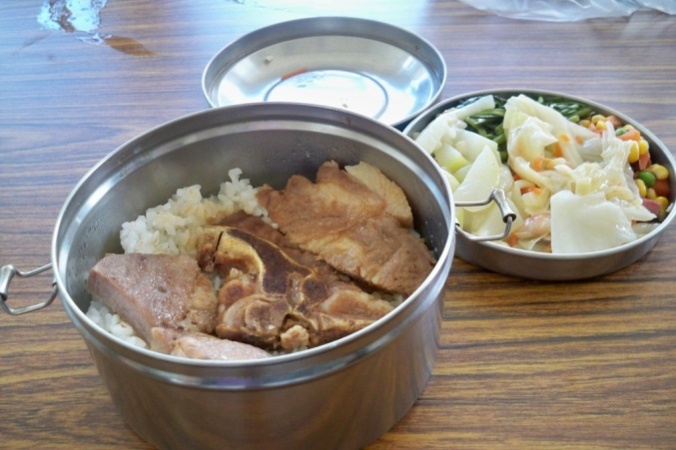 特色說明(150字內)    利用安心釀牌的薄鹽醬油，滷出最具古早味的-排骨便當，配菜中搭配著客家特色菜-客家小炒，有著穠纖合度的風味。製作過程沒有額外加任何一點味精，利用食材原味和砂糖，提出最原始的古早味。作品名稱安心釀御便當參賽者陳小啾